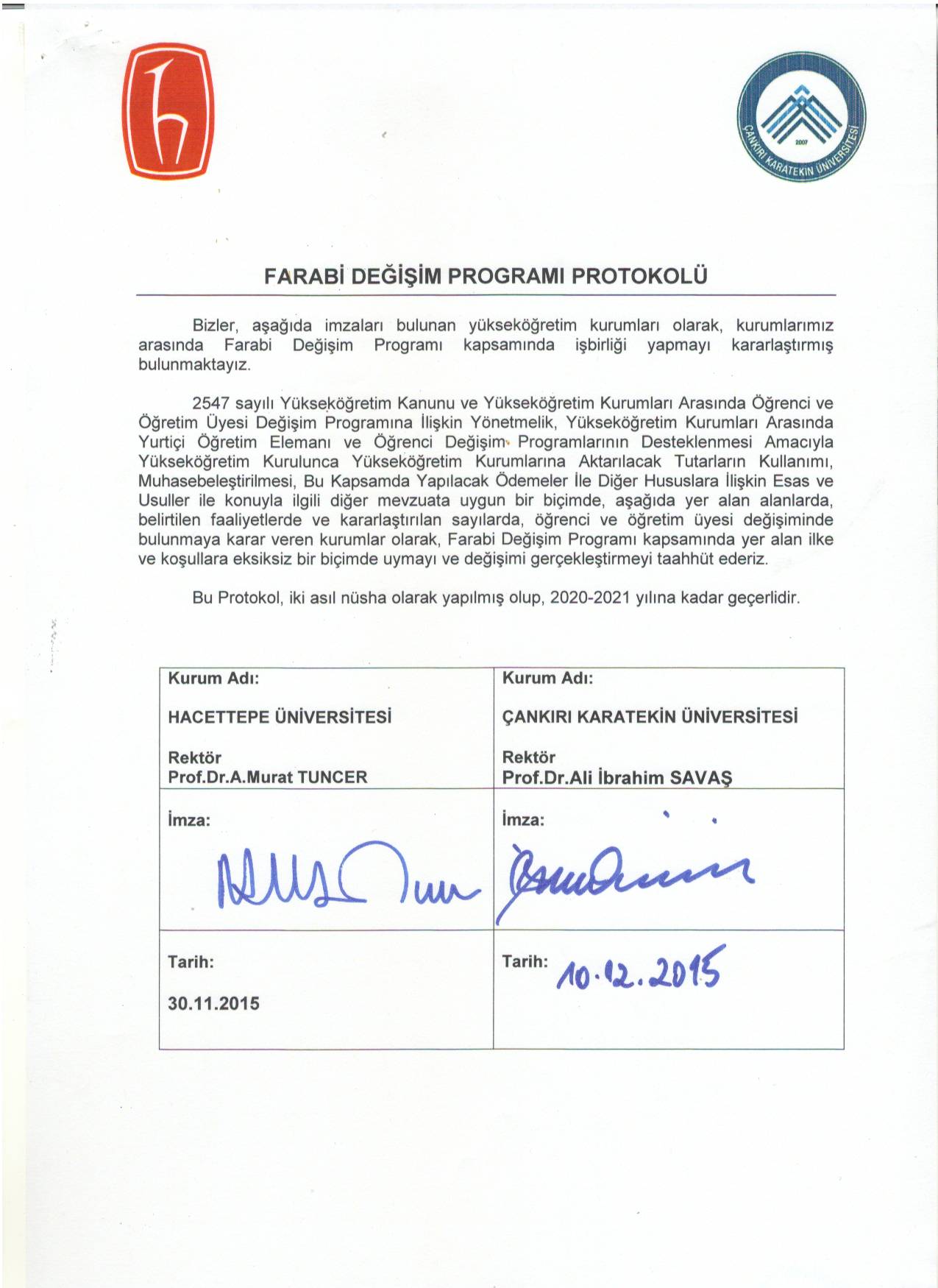 ÖD: Öğrenci Değişimiİktisadi ve İdari Bilimler FakültesiÖD: Öğrenci Değişimi Mühendislik FakültesiÖD: Öğrenci Değişimi Fen Fakültesi - Edebiyat FakültesiÖD: Öğrenci Değişimi Güzel Sanatlar FakültesiÖD: Öğrenci Değişimi Sağlık YüksekokuluÖD: Öğrenci Değişimi EnstitülerÖD: Öğrenci Değişimi Meslek YüksekokuluTarafÇANKIRI KARATEKİN ÜNİVERSİTESİ   (D18-FARABİ-01)Kurum KoordinatörüDoç. Dr. Senayi DÖNMEZÇankırı Karatekin ÜniversitesiFarabi Değişim Programı Koordinasyon OfisiGüzel Sanatlar Fakültesi BinasıCumhuriyet MahallesiŞ. P. Üsteğmen Erdem ÖZTÜRK Sokak  No:12   Kat:6   Oda No:13 P.K.18100   Çankırı / TürkiyeTel: 0 376 213 26 26 / Dahili: 2445  & Fax: 0 376 212 68 99E-posta: farabi@karatekin.edu.trTaraf HACETTEPE ÜNİVERSİTESİ (D06-FARABİ-03)Kurum KoordinatörüProf. Dr. Nilgün ATAKANHacettepe ÜniversitesiFarabi Kurum KoordinatörlüğüBeytepe YerleşkesiMakine Mühendisliği Bölümü, 4. KatP.k. 06800 Çankaya - Ankara / TürkiyeTel: 0 312 297 60 27 - 60 31   &   Fax: 0 312 297 60 32                                      E-posta: farabi@hacettepe.edu.trAlan DereceDereceDereceDereceYükseköğretim KurumuYükseköğretim KurumuToplamToplamBölüm AdıÖn LisansLisansYüksek LisansDoktoraGönderenKabul edenÖğrenci SayısıDeğişim Süresi (Dönem)İktisatXXÇankırı Karatekin ÜniversitesiHacettepe Üniversitesi22İktisatXXHacettepe ÜniversitesiÇankırı Karatekin Üniversitesi22İşletmeXXÇankırı Karatekin ÜniversitesiHacettepe Üniversitesi22İşletmeXXHacettepe ÜniversitesiÇankırı Karatekin Üniversitesi22Siyaset Bilimi ve Kamu YönetimiXXÇankırı Karatekin ÜniversitesiHacettepe Üniversitesi22Siyaset Bilimi ve Kamu YönetimiXXHacettepe ÜniversitesiÇankırı Karatekin Üniversitesi22Uluslararası İlişkilerXXÇankırı Karatekin ÜniversitesiHacettepe Üniversitesi22Uluslararası İlişkilerXXHacettepe ÜniversitesiÇankırı Karatekin Üniversitesi22Sosyal HizmetXXÇankırı Karatekin ÜniversitesiHacettepe Üniversitesi22Sosyal HizmetXXHacettepe ÜniversitesiÇankırı Karatekin Üniversitesi22Alan DereceDereceDereceDereceYükseköğretim KurumuYükseköğretim KurumuToplamToplamBölüm AdıÖn LisansLisansYüksek LisansDoktoraGönderenKabul edenÖğrenci SayısıDeğişim Süresi (Dönem)Gıda MühendisliğiXXÇankırı Karatekin ÜniversitesiHacettepe Üniversitesi22Gıda MühendisliğiXXHacettepe ÜniversitesiÇankırı Karatekin Üniversitesi22Kimya MühendisliğiXXÇankırı Karatekin ÜniversitesiHacettepe Üniversitesi22Kimya MühendisliğiXXHacettepe ÜniversitesiÇankırı Karatekin Üniversitesi22Elektrik – Elektronik MühendisliğiXXÇankırı Karatekin ÜniversitesiHacettepe Üniversitesi22Elektrik – Elektronik MühendisliğiXXHacettepe ÜniversitesiÇankırı Karatekin Üniversitesi22Makine MühendisliğiXXÇankırı Karatekin ÜniversitesiHacettepe Üniversitesi22Makine MühendisliğiXXHacettepe ÜniversitesiÇankırı Karatekin Üniversitesi22Bilgisayar MühendisliğiXXÇankırı Karatekin ÜniversitesiHacettepe Üniversitesi22Bilgisayar MühendisliğiXXHacettepe ÜniversitesiÇankırı Karatekin Üniversitesi22İnşaat MühendisliğiXXÇankırı Karatekin ÜniversitesiHacettepe Üniversitesi22İnşaat MühendisliğiXXHacettepe ÜniversitesiÇankırı Karatekin Üniversitesi22Alan DereceDereceDereceDereceDereceYükseköğretim KurumuYükseköğretim KurumuToplamToplamBölüm AdıÖn LisansÖn LisansLisansYüksek LisansDoktoraGönderenKabul edenÖğrenci SayısıDeğişim Süresi (Dönem)MatematikXXÇankırı Karatekin ÜniversitesiHacettepe Üniversitesi22MatematikXXHacettepe ÜniversitesiÇankırı Karatekin Üniversitesi22Türk Dili ve EdebiyatıXXÇankırı Karatekin ÜniversitesiHacettepe Üniversitesi22Türk Dili ve EdebiyatıXXHacettepe ÜniversitesiÇankırı Karatekin Üniversitesi22FizikXXÇankırı Karatekin ÜniversitesiHacettepe Üniversitesi22FizikXXHacettepe ÜniversitesiÇankırı Karatekin Üniversitesi22KimyaXXXÇankırı Karatekin ÜniversitesiHacettepe Üniversitesi222KimyaXXXHacettepe ÜniversitesiÇankırı Karatekin Üniversitesi222BiyolojiXXXÇankırı Karatekin ÜniversitesiHacettepe Üniversitesi222BiyolojiXXXHacettepe ÜniversitesiÇankırı Karatekin Üniversitesi222TarihXXXÇankırı Karatekin ÜniversitesiHacettepe Üniversitesi222TarihXXXHacettepe ÜniversitesiÇankırı Karatekin Üniversitesi222Bilgi ve Belge YönetimiXXXÇankırı Karatekin ÜniversitesiHacettepe Üniversitesi2Bilgi ve Belge YönetimiXXXHacettepe ÜniversitesiÇankırı Karatekin Üniversitesi2SosyolojiXXXÇankırı Karatekin ÜniversitesiHacettepe Üniversitesi222SosyolojiXXXHacettepe ÜniversitesiÇankırı Karatekin Üniversitesi222FelsefeXXXÇankırı Karatekin ÜniversitesiHacettepe Üniversitesi222FelsefeXXXHacettepe ÜniversitesiÇankırı Karatekin Üniversitesi222CoğrafyaXXXÇankırı Karatekin ÜniversitesiHacettepe Üniversitesi222CoğrafyaXXXHacettepe ÜniversitesiÇankırı Karatekin Üniversitesi222PsikolojiXXXÇankırı Karatekin ÜniversitesiHacettepe Üniversitesi222PsikolojiXXXHacettepe ÜniversitesiÇankırı Karatekin Üniversitesi222ArkeolojiXXXÇankırı Karatekin ÜniversitesiHacettepe Üniversitesi222ArkeolojiXXXHacettepe ÜniversitesiÇankırı Karatekin Üniversitesi222Alan DereceDereceDereceDereceYükseköğretim KurumuYükseköğretim KurumuToplamToplamBölüm AdıÖn LisansLisansYüksek LisansDoktoraGönderenKabul edenÖğrenci SayısıDeğişim Süresi (Dönem)ResimXÇankırı Karatekin ÜniversitesiHacettepe Üniversitesi22ResimXHacettepe ÜniversitesiÇankırı Karatekin Üniversitesi22Grafik TasarımXÇankırı Karatekin ÜniversitesiHacettepe Üniversitesi22Grafik TasarımXHacettepe ÜniversitesiÇankırı Karatekin Üniversitesi22SeramikXÇankırı Karatekin ÜniversitesiHacettepe Üniversitesi22SeramikXHacettepe ÜniversitesiÇankırı Karatekin Üniversitesi22HeykelXÇankırı Karatekin ÜniversitesiHacettepe Üniversitesi22HeykelXHacettepe ÜniversitesiÇankırı Karatekin Üniversitesi22Alan DereceDereceDereceDereceYükseköğretim KurumuYükseköğretim KurumuToplamToplamBölüm AdıÖn LisansLisansYüksek LisansDoktoraGönderenKabul edenÖğrenci SayısıDeğişim Süresi (Dönem)HemşirelikXÇankırı Karatekin ÜniversitesiHacettepe Üniversitesi22HemşirelikXHacettepe ÜniversitesiÇankırı Karatekin Üniversitesi22Çocuk GelişimiXÇankırı Karatekin ÜniversitesiHacettepe Üniversitesi22Çocuk GelişimiXHacettepe ÜniversitesiÇankırı Karatekin Üniversitesi22Beslenme ve DiyetetikXÇankırı Karatekin ÜniversitesiHacettepe Üniversitesi22Beslenme ve DiyetetikXHacettepe ÜniversitesiÇankırı Karatekin Üniversitesi22Fizyoterapi ve RehabilitasyonXÇankırı Karatekin ÜniversitesiHacettepe Üniversitesi22Fizyoterapi ve RehabilitasyonXHacettepe ÜniversitesiÇankırı Karatekin Üniversitesi22Alan DereceDereceDereceDereceYükseköğretim KurumuYükseköğretim KurumuToplamToplamBölüm AdıÖn LisansLisansYüksek LisansDoktoraGönderenKabul edenÖğrenci SayısıDeğişim Süresi (Dönem)Fen Bilimleri Enstitüsü (Eşleşen Tüm Anabilim Dalları)XÇankırı Karatekin ÜniversitesiHacettepe Üniversitesi22Fen Bilimleri Enstitüsü (Eşleşen Tüm Anabilim Dalları)XHacettepe ÜniversitesiÇankırı Karatekin Üniversitesi22Sosyal Bilimler Enstitüsü  (Eşleşen Tüm Anabilim Dalları)XÇankırı Karatekin ÜniversitesiHacettepe Üniversitesi22Sosyal Bilimler Enstitüsü  (Eşleşen Tüm Anabilim Dalları)XHacettepe ÜniversitesiÇankırı Karatekin Üniversitesi22Güzel Sanatlar Enstitüsü (Eşleşen Tüm Anabilim Dalları)XÇankırı Karatekin ÜniversitesiHacettepe Üniversitesi22Güzel Sanatlar Enstitüsü (Eşleşen Tüm Anabilim Dalları)XHacettepe ÜniversitesiÇankırı Karatekin Üniversitesi22Alan DereceDereceDereceDereceYükseköğretim KurumuYükseköğretim KurumuToplamToplamBölüm AdıÖn LisansLisansYüksek LisansDoktoraGönderenKabul edenÖğrenci SayısıDeğişim Süresi (Dönem)Eşleşen Tüm ProgramlarXÇankırı Karatekin ÜniversitesiHacettepe Üniversitesi22Eşleşen Tüm ProgramlarXHacettepe ÜniversitesiÇankırı Karatekin Üniversitesi22